Year 5 Homework  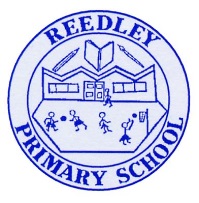 Date homework set: 23.02.23To be returned to school by: 28.02.23Talking Topic (10 minutes)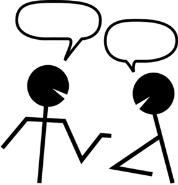 To discuss the following topic:“What is a digital footprint?”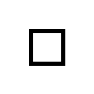 Tick when you have completed this task.Maths (10 minutes)Complete the following:100 x 34.56 =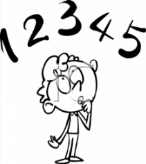 234 x 1000 =7623.3 X 100 = 212 X _____ = 212000Tick when you have completed these tasks.Writing (10 minutes)Write a story about this picture. 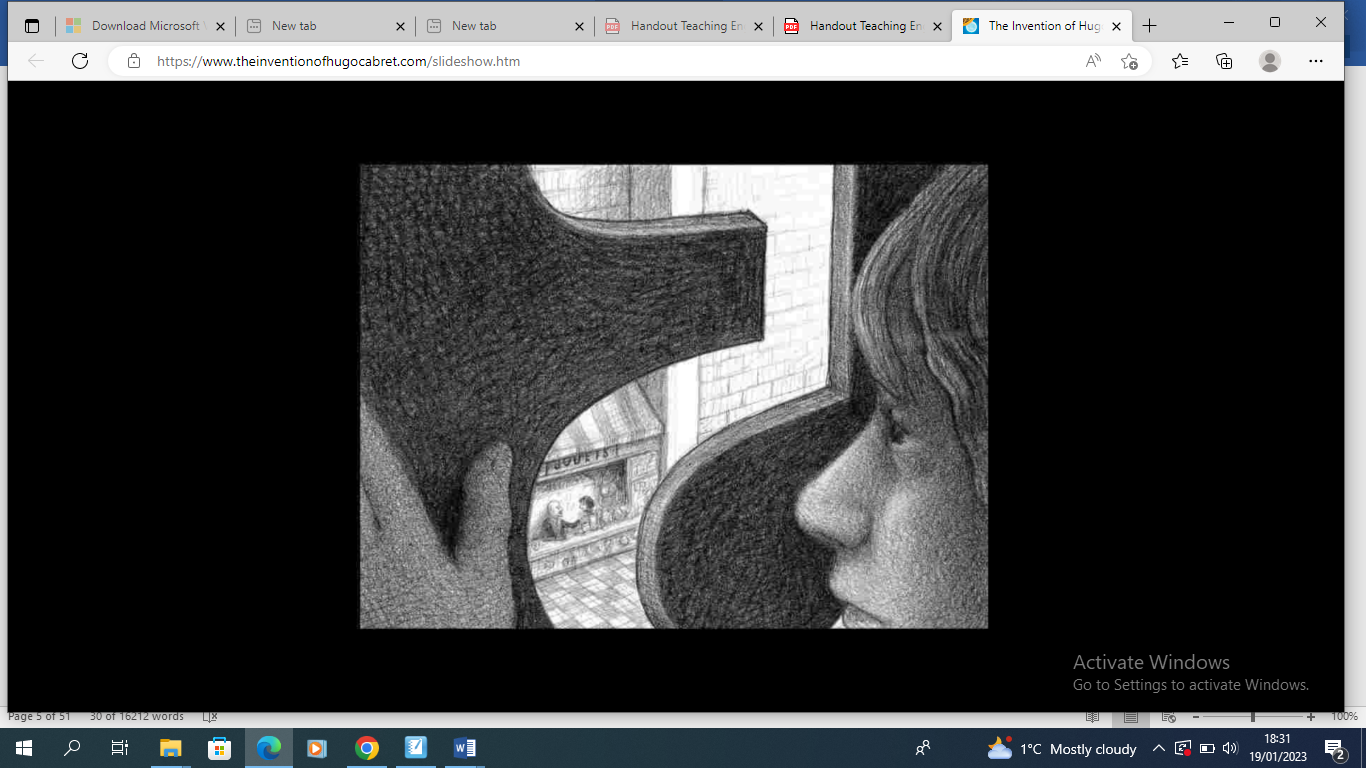 Spellings:Learn these spellings:HorribleLegible ReliablyForgivablePossible Tick when you have completed this task.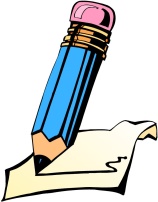 